 Salish Regional FYSPRT	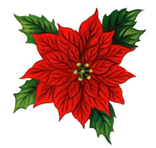 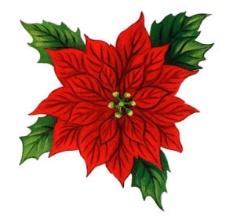 Location: Bremerton Library - Sylvan Branch
1301 Sylvan Way, Bremerton, WAFacilitator – Colleen Bradley		 	        Date: Monday, December 16th          		   Time: 3:00 pm – 6:00 pmSalish FYSPRT Workplan 2019-2020Salish Regional FYSPRT Goal 1: Creating greater awareness of Behavioral Health and WISe services in the regionSalish Regional FYSPRT Goal 2: Create family and youth capacity for FYSPRT participationSalish Regional FYSPRT Goal 3: Work to better integrate Behavioral Health and Substance Use Disorder into the FYSPRT workSalish Regional FYSPRT Goal 4: Enhance existing outreach and engagement for ELL and Tribal communities and service systemsSalish Regional FYSPRT Goal 5: Establish enhanced marketing plan that targets families/youth and missing stakeholdersSalish Regional FYSPRT Goal 6: Establish a plan natural support, the WISe PDSA, and FYSPRT family engagement (check to see if this is still relevant to contract deliverables)Agenda Item & Lead(s)Discussion and NotesAction ItemsAssigned ToBy whenSign in and Get Food3:00 pm – 3:15 pmIntroductions and News3:15-3:45Salish AS-BHO faces starting the year without funds because of legislatureInform members that they can help by writing to their legislatorCB12/24Salish 2020 Work PlanJill McCormick3:45-4:30Purpose: Review what is planned for Salish FYSPRT in the New YearPurpose: Review what is planned for Salish FYSPRT in the New YearPurpose: Review what is planned for Salish FYSPRT in the New YearPurpose: Review what is planned for Salish FYSPRT in the New YearSalish 2020 Work PlanJill McCormick3:45-4:30*see workplan below*Connect to WISe BRS project, headed by Catholic Community ServicesExpand beyond serving WISe families, i.e. DDA familiesNatural supports are no longer a part of the contract, but it is felt that they should nonetheless be kept in the workplanFirst episode psychosis information/presentationGreater reach to the tribal communitiesAdd to workplanJC12/31Reflect on Year and Give ThanksAll4:30-5:00Purpose: Reflect on FYSPRT and WISe in 2019 and distribute presents to the kidsPurpose: Reflect on FYSPRT and WISe in 2019 and distribute presents to the kidsPurpose: Reflect on FYSPRT and WISe in 2019 and distribute presents to the kidsPurpose: Reflect on FYSPRT and WISe in 2019 and distribute presents to the kidsReflect on Year and Give ThanksAll4:30-5:00Tri-Leads presented with small tokens of thanks by the PAVE/coordinator staffFeast and Be Merry5:00-6:00Purpose: Relax, enjoy the food, and have the kids do a fun projectPurpose: Relax, enjoy the food, and have the kids do a fun projectPurpose: Relax, enjoy the food, and have the kids do a fun projectPurpose: Relax, enjoy the food, and have the kids do a fun projectFeast and Be Merry5:00-6:00Extra toys were given to low-income housing complex residents in BremertonActivityTimelineWho Transitional contact and info materialsTransitional data added to old website and link to new websitePrioritize and target which groups to be connected to with respect to the support and enrollment of WISe familiesTargeted invitation for systems partners with information on new teamRecruit Tri lead team to maintain social mediaProgress  .For reportActivityTimelineWho Create and post new process for stipends and travel reimbursements Identifying community allies, inviting them to participate and offering to partner with them in their projectsConnect with MCO’s around potential support around family participationMaintain web and social media presence by updating both frequently so that the pages aren’t staticTargeting at risk population community sites to “bring FYSPRT to them” vs asking those with challenges to come to us including: (housing community centers, homeless outreach, community health) centersHaving the Families and Youth review and modify our charter, policies and procedures, outreach materials and outreach plan once a core team is developed quarterlyWork with Youth Move to Develop a youth engagement strategy and planProgress  For reportActivityTimelineWho Targeted invitation to Substance Use Disorder treatment centers to FYSPRT meetings to talk about their services and access pointsCheck with Substance Use Disorder treatment groups around youth and see where there are opportunities to tap into natural cross over families and youthPost access points for treatment throughout the region as well as Tribal supports around treatment and sweat lodgesAsk for treatment facilities to contribute to the FYSPRT newsletter on informational articles and tip sheets.Progress  For reportActivityTime lineWho Create English side/Spanish side one pager about FYSPRTDo an environmental scan of providers throughout the region who have interpretive services and/or bilingual staff available and post to websiteInclude Tribal programs on the website around support and service resourcesSend a special invite to Tribal programs to participate in the FYSPRT meetings Progress  For reportActivityTimelineWho Updated current list serve for email blasts through an email ask for whose missing and suggested allies from current email listUpdate dissemination materials to include current activities and social media including a six-month calendar of meetings and a three-month event calendarQuarterly check in through surveys on information effectiveness with a goal of increasing participation by 5% per monthly meetingWorking with partners and allies to expand the capacity for outreach by creating joint and partnered activities (example Community Café and WSU Exchange)Progress  For reportActivityTimelineWho Explore collaborative activities with WSU Extension that offers the opportunity for youth in Behavioral Health and/or recovery services a safe space to participateWork with Community Organizations to provide learning opportunities around natural supports and resiliency Develop a Celebrate Me event around youth with the Youth Move as supportProgress  For report